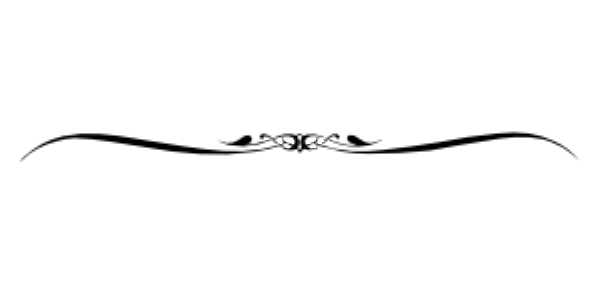 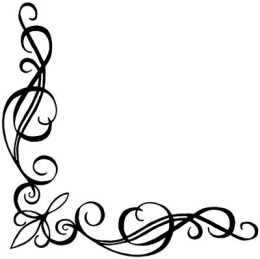 000